ШИИТПИРРЕШЕНИЕс. Тээли				                  № 20		                    «03» ноября 2020 г.О внесении изменений в Положение о муниципальной службе в муниципальном районе «Бай-Тайгинский кожуун Республики  Тыва»Руководствуясь ст. ст. 35, 42, 44 Федерального закона от 06.10.2003 N 131-ФЗ «Об общих принципах организации местного самоуправления в Российской Федерации», Федеральным законом от 02.03.2007 N 25-ФЗ «О муниципальной службе в Российской Федерации", Законом Республики Тыва от 25.04.2018 N 368-ЗРТ «О регулировании отдельных отношений в сфере муниципальной службы в Республике Тыва», Хурал представителей муниципального района «Бай-Тайгинский кожуун Республики Тыва», РЕШИЛ:Внести следующие изменения в Положение о муниципальной службе в муниципальном районе «Бай-Тайгинский кожуун Республики Тыва»: - Дополнить статьей 21.1 «Гарантии, предоставляемые муниципальному служащему».Руководители органов кожуунного самоуправления - Глава кожууна – председатель Хурала представителей кожууна, председатель администрации муниципального района «Бай-Тайгинский кожуун Республики Тыва» и председатель Контрольно-счетной палаты Бай-Тайгинского кожууна продолжают получать назначенную им заработную плату с учетом индексации до устройства на новое место работы в течение 6-ти месяцев в следующих случаях: - после освобождения их от должностных обязанностей после окончания сроков полномочий и при не избрании или не назначении на должность на новый срок полномочий;- после освобождения их от должностных обязанностей по состоянию здоровья, подтвержденного медицинским заключением.3. Администрации муниципального района «Бай-Тайгинский кожуун Республики Тыва» обнародовать настоящее решение.4. Настоящее решение вступает в силу после его официального опубликования.Глава - председатель Хурала представителеймуниципального района «Бай-Тайгинский кожуун Республики Тыва»                                         Б. СалчакХУРАЛ ПРЕДСТАВИТЕЛЕЙ МУНИЦИПАЛЬНОГО РАЙОНА «БАЙ-ТАЙГИНСКИЙ КОЖУУН РЕСПУБЛИКИ ТЫВА»ХУРАЛ ПРЕДСТАВИТЕЛЕЙ МУНИЦИПАЛЬНОГО РАЙОНА «БАЙ-ТАЙГИНСКИЙ КОЖУУН РЕСПУБЛИКИ ТЫВА»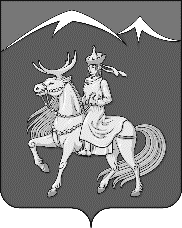 «ТЫВА РЕСПУБЛИКАНЫН БАЙ-ТАЙГА КОЖУУНУ» МУНИЦИПАЛДЫГ РАЙОННУН ТОЛЭЭЛЕКЧИЛЕР ХУРАЛЫ«ТЫВА РЕСПУБЛИКАНЫН БАЙ-ТАЙГА КОЖУУНУ» МУНИЦИПАЛДЫГ РАЙОННУН ТОЛЭЭЛЕКЧИЛЕР ХУРАЛЫ